新 书 推 荐中文书名：《逆向指导：两代人之间的相互传授》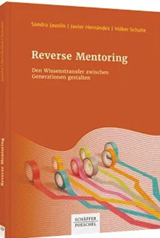 英文书名：Reverse Mentoring: Shaping the transfer of knowledge between generations         德文书名：Reverse Mentoring作    者：Sandra Jauslin , Javier Hernández and Volker Schulte   出 版 社：Schaffer-Poeschel Verlag       代理公司：ANA/ Lauren页    数：173页出版时间：2021年7月代理地区：中国大陆、台湾审读资料：电子稿类    型：经管内容简介：在人口变化、技术工人流失、知识流失和角色定位发生根本变化的情况下，公司如何应对？本书介绍了逆向指导的概念：一种在工作场所连接年轻一代和年长一代的方法。在传统指导中，年长员工指导年轻员工，与传统指导不同，逆向指导则代表了两代人之间的相互支持和指导。年轻人主要在数字化和社交网络领域指导老年人，而老年人则传授他们的领导力和生活经验。通过知识转移和相互支持，创新得到了促进，公司为未来做好了准备。目标群体：企业开发人员、人力资源管理人员、管理人员作者简介：桑德拉·优思林（Sandra Jauslin），MAS商业心理学家、认证教练、人力资源和组织开发人员，nehmenswerk有限公司的首席执行官和食品行业的董事会成员。哈维尔·埃尔南德斯（Javier Hernández）是高级人力资源管理师和初创公司Fyyrstell的共同创始人。沃克·肖特（Volker Schulte）博士是瑞士西北应用科学和艺术大学（University of Applied Sciences and Arts of Northwestern Switzerland）领导力、人力资源和健康管理专业的教授。感谢您的阅读！请将反馈信息发至：版权负责人Email：Rights@nurnberg.com.cn安德鲁·纳伯格联合国际有限公司北京代表处北京市海淀区中关村大街甲59号中国人民大学文化大厦1705室, 邮编：100872电话：010-82504106, 传真：010-82504200公司网址：http://www.nurnberg.com.cn书目下载：http://www.nurnberg.com.cn/booklist_zh/list.aspx书讯浏览：http://www.nurnberg.com.cn/book/book.aspx视频推荐：http://www.nurnberg.com.cn/video/video.aspx豆瓣小站：http://site.douban.com/110577/新浪微博：安德鲁纳伯格公司的微博_微博 (weibo.com)微信订阅号：ANABJ2002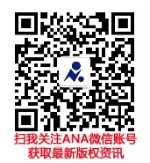 